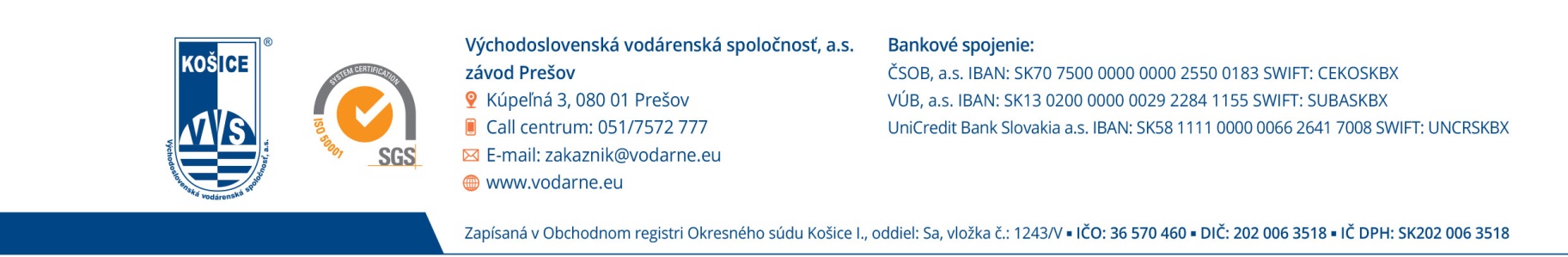 ODPOČET   SPOTREBY   VODY   V DOMÁCNOSTIACHVýchodoslovenská vodárenská spoločnosť, a.s. Košice, závod P r e š o vVám oznamuje,  že v mesiaci   marec    2022  bude vo Vašom meste/obci prebiehať odpočetspotreby vody z dôvodu zmeny ceny.Odpočet sa bude vykonávať:v pracovných dňoch PO – PIA, v čase od 7,30 hod. do 15,00 hod. zamestnancami VVS,ktorí sa na Vaše požiadanie  preukážu preukazom zamestnanca spoločnosti.Prosíme o sprístupnenie vodomernej šachty ( meradla k odpočtu). V prípade nesprístupnenia odberného miesta, žiadame nahlásiť stav meradla do 3 pracovných dní od zanechania odpočtového lístka (kartičky) a to:e-mailom:             zakaznik@vodarne.eu                                            alebo          telefonicky:         NON STOP    0517572421, +421911968120                              v pracovných dňoch: 0517572777,+421911968141,+421911968502S úctouVýchodoslovenská vodárenská spoločnosť, a.s. KošiceCeny za dodávku vody, odvádzanie vody od 1.3.2022KategóriaCena v EUR/m3 s DPHVýroba a dodávka pitnej vody verejným vodovodom                            1,7933Odvádzanie a čistenie odpadovej vody verejnou kanalizáciou                            1,3566